Գավառի ավագ դպրոցՀերթական ատեստավորման ենթակա ուսուցիչներիվերապատրաստման դասընթացՀԵՏԱԶՈՏԱԿԱՆ  ԱՇԽԱՏԱՆՔԹեմա՝                        Հետազոտող ուսուցիչ՝                     Սիմա Խոստեղյան Ղեկավար՝                                             Ժենյա ՄիրիբյանԳավառ 2022-«    »     , ,  - , - ,      ,     - , , - ,      ,         :       ։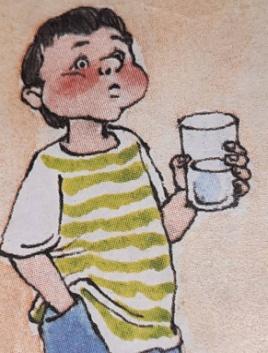 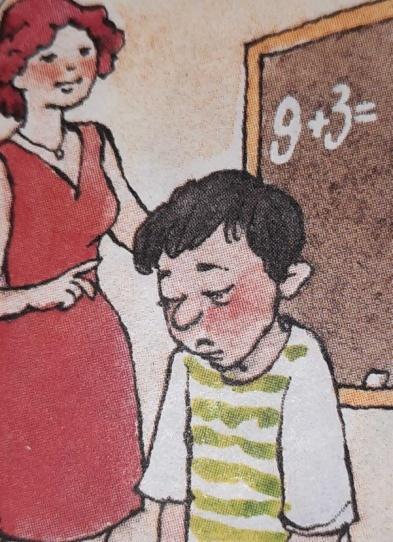 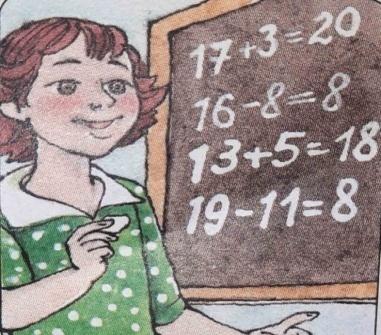 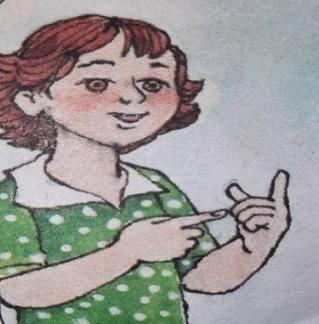 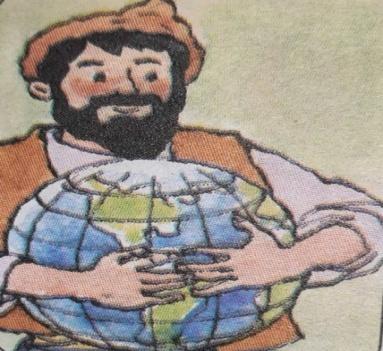 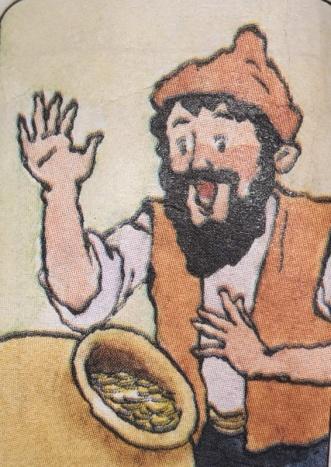 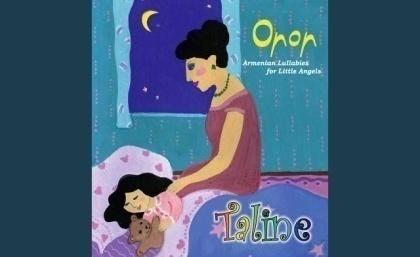 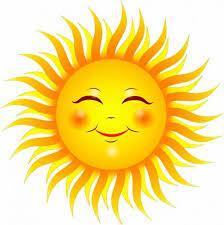 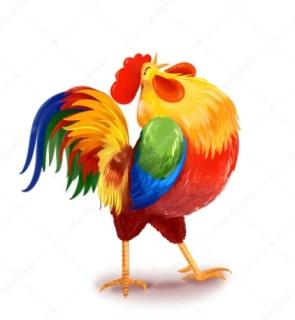 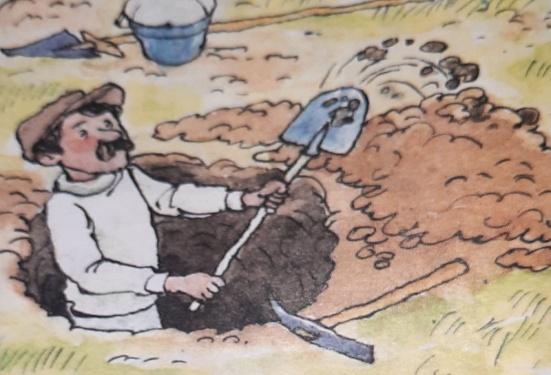  ,        :   , ,  : '    ,  
  :       ,   :      : -  
   ,    ,           : 

 ',  , ,

',     :

   ,
   :

           ,      ։
      ,    ։     ,   , 
    ,      
      ։
        ,  
      
         ։

    
-  ,
  ,
 ,
-  :
***
   ,
  :
 ,  ,
     :
***
  ,
  ,
  ,
  :
***
   ,    :
***
   ,   ։
***
   ,   ։
***
   ,   :           :   ,   ,    , ,      ,  ,           :    ,         ,    :     : ,      ,     :            :      :             :     , , , , -, - :            , , ,  :      ,  ,     :    , ,     :           :        ,   ,    ,    ,   :      ,       :  ( , , , , , ,   )         , , , , , ,   , , , , ,   :        , ,  :        :    ,   :        « ,  », «, », «-», «  ,  »,     «    ...», «   ,     »  :              ,      .       ,  :          :             ,  ,  ,  ,   ()  :      ,     «  »  (1958–85 .):     ,       :      1980 -   « » ,          : 1981 -    « » ,     , , ,   .    ,       « » ( «»)      ,    2–10-  :     ,  2003 -        « »  (  ):            («  »),    («»),    (« »),   (« »),   (« »),   (« »),     («»),    («    »),    (« »), -   (« . »),   (« »),   (« »),      (« », « »),   («», «-»)  :   ,         ,  ,  ,  ,  ,  ,      ,   ,          ,  ::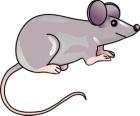 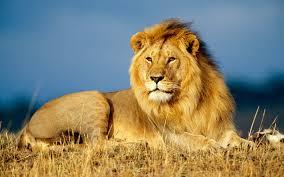 .    ‹‹     `    ››        ,                    :         ,              : ●          ,     :     ,       : ●      ,          ,    :       ,     :   ,   , , : ●        ,     `   : ● ,            ,    ,  ,      :    ,            :          , ,        : 1.  . ,    , .,  ., 2011 . 2.  . . ,   , .,  ., 1980.     3.       4, .,  ., 2013             4.  . . ,     , .,  , 1980 .             5.  .,  2, .,  ., 2017 .             6.  .,  3, .,  . 2017 .             7.  .,  4, .,  ., 2009 .             8. -  .,   , ., , 1986 .